РОССИЙСКАЯ ФЕДЕРАЦИЯ АДМИНИСТРАЦИЯ МУНИЦИПАЛЬНОГО ОБРАЗОВАНИЯБУДОГОЩСКОЕ ГОРОДСКОЕ  ПОСЕЛЕНИЕКИРИШСКОГО МУНИЦИПАЛЬНОГО РАЙОНАЛЕНИНГРАДСКОЙ ОБЛАСТИРАСПОРЯЖЕНИЕОт 02 ноября 2018 года № 295-рВнести изменения в распоряжение от 29 декабря 2017 года № 476-р «Об утверждении детального плана реализации муниципальной программы «Развитие автомобильных дорог муниципального образования Будогощское городское поселение Киришского муниципального района Ленинградской области» на 2018 год»:1. Изложить  детальный план реализации муниципальной программы «Развитие автомобильных дорог муниципального образования Будогощское городское поселение Киришского муниципального района Ленинградской области» на 2018 год в новой редакции согласно приложению к настоящему распоряжению.2. Опубликовать настоящее распоряжение в газете «Будогощский вестник» и разместить на официальном сайте поселения.3. Настоящее распоряжение вступает в силу после официального опубликования.Глава администрации					            	И.Е. РезинкинРазослано: в дело-2, бухгалтерия, Комитет финансов, КСП, Будогощский вестник, официальный сайтПриложение Детальный план реализации муниципальной программы «Развитие автомобильных дорог муниципального образования Будогощское городское поселение Киришского муниципального района Ленинградской области»*   - в том числе неисполненные бюджетные обязательства в 2017 году:- по строке 1.2.1 в размере 61,95 тыс.руб.;- по строке 1.2.2. в размере 41,88 тыс.руб.О внесении изменений в распоряжение от 29.12.2017 года 476-р «Об утверждении детального плана реализации муниципальной программы «Развитие автомобильных дорог муниципального образования Будогощское городское поселение Киришского муниципального района Ленинградской области» на 2018 год»№п/пНаименования подпрограммы,  мероприятияОтветственный исполнительОжидаемый результат  реализации мероприятияГод начала реализацииГод окончания реализацииОбъем ресурсного обеспечения, тыс. руб.Объем ресурсного обеспечения, тыс. руб.Объем ресурсного обеспечения, тыс. руб.№п/пНаименования подпрограммы,  мероприятияОтветственный исполнительОжидаемый результат  реализации мероприятияГод начала реализацииГод окончания реализацииОбъем ресурсного обеспечения, тыс. руб.Объем ресурсного обеспечения, тыс. руб.Объем ресурсного обеспечения, тыс. руб.№п/пНаименования подпрограммы,  мероприятияОтветственный исполнительОжидаемый результат  реализации мероприятияГод начала реализацииГод окончания реализацииВсегоВ т.ч. на очередной финансовый годВ т.ч. на очередной финансовый год123456788Подпрограмма 1 «Содержание автомобильных дорог общего пользования местного значения и искусственных сооружений на них»Подпрограмма 1 «Содержание автомобильных дорог общего пользования местного значения и искусственных сооружений на них»Подпрограмма 1 «Содержание автомобильных дорог общего пользования местного значения и искусственных сооружений на них»Подпрограмма 1 «Содержание автомобильных дорог общего пользования местного значения и искусственных сооружений на них»Подпрограмма 1 «Содержание автомобильных дорог общего пользования местного значения и искусственных сооружений на них»Подпрограмма 1 «Содержание автомобильных дорог общего пользования местного значения и искусственных сооружений на них»Подпрограмма 1 «Содержание автомобильных дорог общего пользования местного значения и искусственных сооружений на них»Подпрограмма 1 «Содержание автомобильных дорог общего пользования местного значения и искусственных сооружений на них»Подпрограмма 1 «Содержание автомобильных дорог общего пользования местного значения и искусственных сооружений на них»1.1  Содержание автомобильных дорог общего пользования местного значения и искусственных сооружений на них1.1  Содержание автомобильных дорог общего пользования местного значения и искусственных сооружений на них1.1  Содержание автомобильных дорог общего пользования местного значения и искусственных сооружений на них1.1  Содержание автомобильных дорог общего пользования местного значения и искусственных сооружений на них1.1  Содержание автомобильных дорог общего пользования местного значения и искусственных сооружений на них1.1  Содержание автомобильных дорог общего пользования местного значения и искусственных сооружений на них1.1  Содержание автомобильных дорог общего пользования местного значения и искусственных сооружений на них1.1  Содержание автомобильных дорог общего пользования местного значения и искусственных сооружений на них1.1  Содержание автомобильных дорог общего пользования местного значения и искусственных сооружений на них1.1.1Мероприятия по содержанию автомобильных дорог общего пользования местного значения и искусственных сооружений на нихАдминистрация Будогощского городского поселенияСодержание автомобильных дорог общего пользования и искусственных дорожных сооружений на уровне, допустимом нормативами, для обеспечения их сохранности2018202112129,3512129,352890,271.2.  Содержание мостового перехода через р.Пчевжа на территории Будогощского городского поселения и автодороги на подходах к нему между населенными пунктами д.Бестоголово и д.Горятино вне границ указанных населенных пунктов и в границах указанных населенных пунктов1.2.  Содержание мостового перехода через р.Пчевжа на территории Будогощского городского поселения и автодороги на подходах к нему между населенными пунктами д.Бестоголово и д.Горятино вне границ указанных населенных пунктов и в границах указанных населенных пунктов1.2.  Содержание мостового перехода через р.Пчевжа на территории Будогощского городского поселения и автодороги на подходах к нему между населенными пунктами д.Бестоголово и д.Горятино вне границ указанных населенных пунктов и в границах указанных населенных пунктов1.2.  Содержание мостового перехода через р.Пчевжа на территории Будогощского городского поселения и автодороги на подходах к нему между населенными пунктами д.Бестоголово и д.Горятино вне границ указанных населенных пунктов и в границах указанных населенных пунктов1.2.  Содержание мостового перехода через р.Пчевжа на территории Будогощского городского поселения и автодороги на подходах к нему между населенными пунктами д.Бестоголово и д.Горятино вне границ указанных населенных пунктов и в границах указанных населенных пунктов1.2.  Содержание мостового перехода через р.Пчевжа на территории Будогощского городского поселения и автодороги на подходах к нему между населенными пунктами д.Бестоголово и д.Горятино вне границ указанных населенных пунктов и в границах указанных населенных пунктов1.2.  Содержание мостового перехода через р.Пчевжа на территории Будогощского городского поселения и автодороги на подходах к нему между населенными пунктами д.Бестоголово и д.Горятино вне границ указанных населенных пунктов и в границах указанных населенных пунктов1.2.  Содержание мостового перехода через р.Пчевжа на территории Будогощского городского поселения и автодороги на подходах к нему между населенными пунктами д.Бестоголово и д.Горятино вне границ указанных населенных пунктов и в границах указанных населенных пунктов1.2.  Содержание мостового перехода через р.Пчевжа на территории Будогощского городского поселения и автодороги на подходах к нему между населенными пунктами д.Бестоголово и д.Горятино вне границ указанных населенных пунктов и в границах указанных населенных пунктов1.2.1Содержание мостового перехода через р.Пчевжа и автодороги на подходах к нему между населенными пунктами д.Бестоголово и д.Горятино в границах указанных населенных пунктов Администрация Будогощского городского поселенияСодержание мостового перехода и автодороги на подходах к нему на уровне, допустимом нормативами, для обеспечения их сохранности.201820211091,191091,19324,67*1.2.2Содержание мостового перехода через р.Пчевжа и автодороги на подходах к нему между населенными пунктами д.Бестоголово и д.Горятино вне границ указанных населенных пунктовАдминистрация Будогощского городского поселенияСодержание мостового перехода и автодороги на подходах к нему на уровне, допустимом нормативами, для обеспечения их сохранности20182021827,11827,11241,00*Подпрограмма 2 «Капитальный ремонт и ремонт автомобильных дорог общего пользования местного значения, дворовых территорий многоквартирных домов и проездов к ним»Подпрограмма 2 «Капитальный ремонт и ремонт автомобильных дорог общего пользования местного значения, дворовых территорий многоквартирных домов и проездов к ним»Подпрограмма 2 «Капитальный ремонт и ремонт автомобильных дорог общего пользования местного значения, дворовых территорий многоквартирных домов и проездов к ним»Подпрограмма 2 «Капитальный ремонт и ремонт автомобильных дорог общего пользования местного значения, дворовых территорий многоквартирных домов и проездов к ним»Подпрограмма 2 «Капитальный ремонт и ремонт автомобильных дорог общего пользования местного значения, дворовых территорий многоквартирных домов и проездов к ним»Подпрограмма 2 «Капитальный ремонт и ремонт автомобильных дорог общего пользования местного значения, дворовых территорий многоквартирных домов и проездов к ним»Подпрограмма 2 «Капитальный ремонт и ремонт автомобильных дорог общего пользования местного значения, дворовых территорий многоквартирных домов и проездов к ним»Подпрограмма 2 «Капитальный ремонт и ремонт автомобильных дорог общего пользования местного значения, дворовых территорий многоквартирных домов и проездов к ним»Подпрограмма 2 «Капитальный ремонт и ремонт автомобильных дорог общего пользования местного значения, дворовых территорий многоквартирных домов и проездов к ним»2.1. Капитальный ремонт и ремонт автомобильных дорог общего пользования местного значения,  дворовых территорий многоквартирных домов и проездов к ним2.1. Капитальный ремонт и ремонт автомобильных дорог общего пользования местного значения,  дворовых территорий многоквартирных домов и проездов к ним2.1. Капитальный ремонт и ремонт автомобильных дорог общего пользования местного значения,  дворовых территорий многоквартирных домов и проездов к ним2.1. Капитальный ремонт и ремонт автомобильных дорог общего пользования местного значения,  дворовых территорий многоквартирных домов и проездов к ним2.1. Капитальный ремонт и ремонт автомобильных дорог общего пользования местного значения,  дворовых территорий многоквартирных домов и проездов к ним2.1. Капитальный ремонт и ремонт автомобильных дорог общего пользования местного значения,  дворовых территорий многоквартирных домов и проездов к ним2.1. Капитальный ремонт и ремонт автомобильных дорог общего пользования местного значения,  дворовых территорий многоквартирных домов и проездов к ним2.1. Капитальный ремонт и ремонт автомобильных дорог общего пользования местного значения,  дворовых территорий многоквартирных домов и проездов к ним2.1. Капитальный ремонт и ремонт автомобильных дорог общего пользования местного значения,  дворовых территорий многоквартирных домов и проездов к ним2.1.1Иные межбюджетные трансферты на разработку и проверку ПСД по ремонту дорог, строительный контроль	Администрация Будогощского городского поселенияУлучшение состояния автомобильных дорог, сокращение числа аварийных ситуаций, снижение напряженности населения.2018201842,1642,1642,162.1.2Иные межбюджетные трансферты на ремонт участка дороги по ул.Калинина от ж.д.19 до поворота на б/о "Мечта"Администрация Будогощского городского поселенияУлучшение состояния автомобильных дорог, сокращение числа аварийных ситуаций, снижение напряженности населения201820181672,281672,281672,282.1.3Иные межбюджетные трансферты на ремонт участка дороги по ул.Калинина (от ж.д. 1А)Администрация Будогощского городского поселенияУлучшение состояния автомобильных дорог, сокращение числа аварийных ситуаций, снижение напряженности населения20182018257,56257,56257,562.1.4Иные межбюджетные трансферты на ремонт участка дороги по ул.Советской от ул.Озерная до ул.КооперативнаяАдминистрация Будогощского городского поселенияУлучшение состояния автомобильных дорог, сокращение числа аварийных ситуаций, снижение напряженности населения20182018540,16540,16540,162.1.5Капитальный ремонт и ремонт автомобильных дорог общего пользования местного значения,  дворовых территорий многоквартирных домов и проездов к ним	Администрация Будогощского городского поселенияУлучшение состояния автомобильных дорог, сокращение числа аварийных ситуаций, снижение напряженности населения.201820214617,524617,5299,00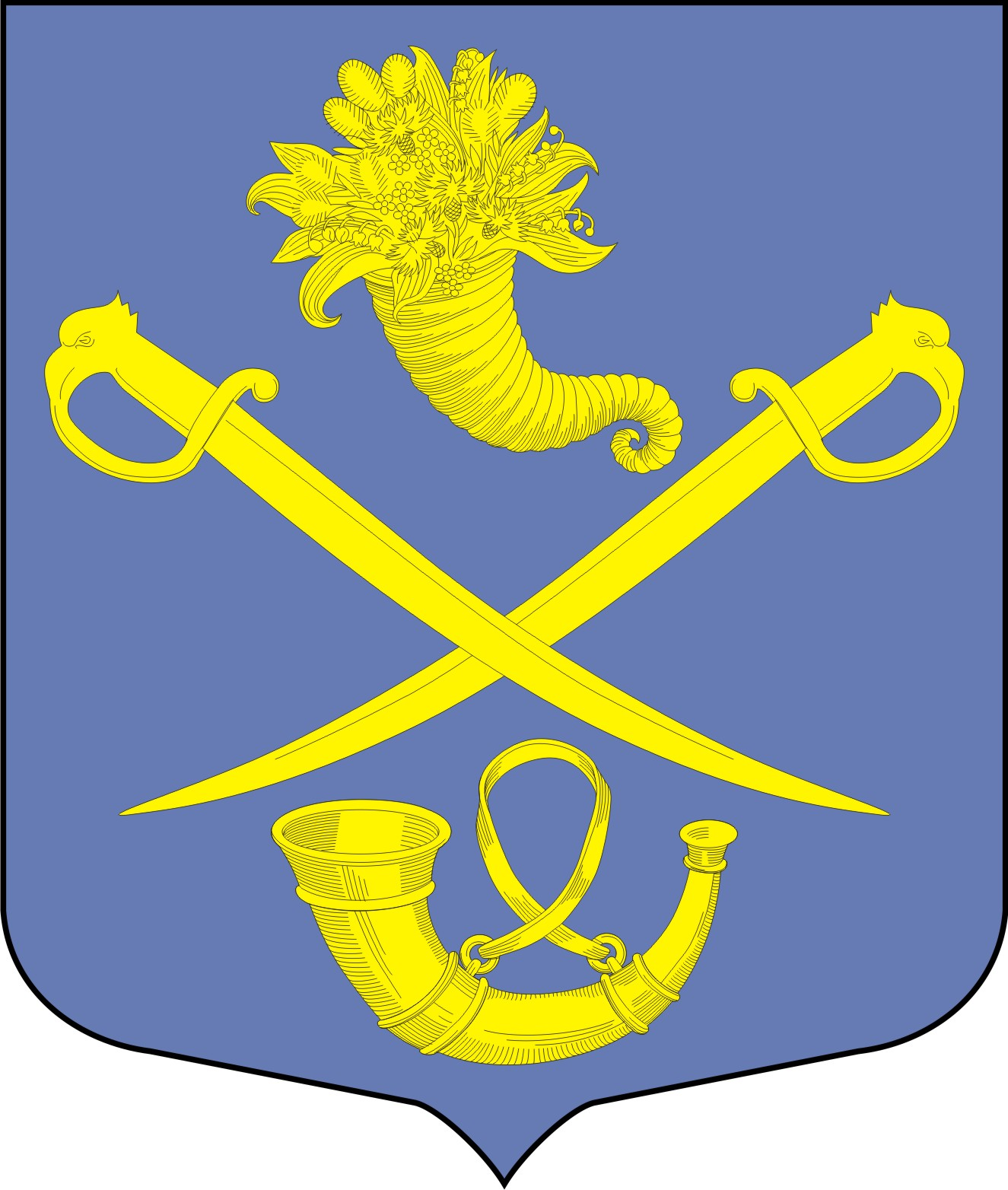 